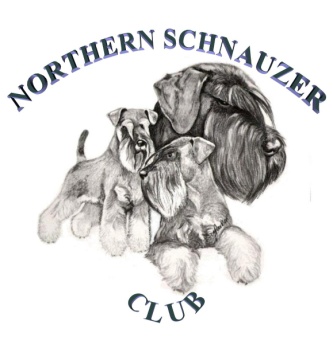 WELCOME TO OUR FUN DAY           Sunday 9th July 2017 At:	   10.00am         Where:    Eggborough Village                 Hall, Doncaster Road                Eggborough,                 DN14 0LDFun & Games for all the family 10.30am	Friendship Tests11.30am	Child Handling Lessons:	Under 10s10 – 16s12.30pm	LUNCH1.45pm	AUCTION IN AID OF JMSEF & NSC RESCUE2.30 – 4.30	FUN DOG SHOW & GAMES & FANCY DRESSMost Handsome DogPrettiest BitchWaggiest TailBest WalkerBest 6 LegsBEST IN SHOWDog The Judge Would Like To Take Home, BEST IN SHOW Cannot Compete.Child Handling:	Under 10 Years10 Years – 16 YearsEgg & Spoon Race‘7’ Legged RaceWaiter RaceSausage RaceSack RaceMusical ChairsThroughout the day:	NEW ‘Have A Go’, Club Shop, Hints, Tips and 				demonstration on Grooming, TOMBOLAADMISSION BY TICKETMembers		Adults:	£5.00, Children (under 10):	£3.00Non-Members	Adults:	£6.00, Children (under 10):	£3.00For tickets and further details, contact Yvonne Fehilly on 01977 649792We look forward to seeing old friends once again and meeting new ones.